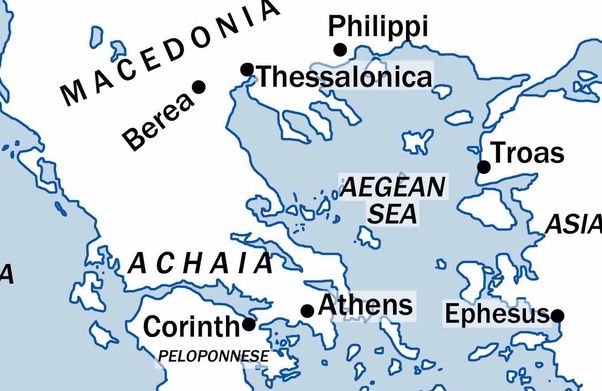 Welcome to ThessalonicaActs 16:16-40 Summarize what had happened to Paul and Silas before coming to Thessalonica.	How would you have felt after having had that experience?Acts 17:1 – What is the first thing that we are told about Thessalonica.	What does that say about the city of Thessalonica?Acts 17:2- What was Paul’s custom? What would you call it instead of a custom?Acts17:3-4- What was the point of his message?What was the difference between what happened in Philippi and Thessalonica regarding the authorities?Chapter 1What does the verse 1 tell us about what happened in Thessalonica?What makes it hard to say the words of verse 2 “always thank God for you”?What other portion of Scripture would help us say and mean those words? (hint: body of believers)Instead of putting emphasis of the things that are done what is stressed?Explain how having that perspective can help us in our serving God.We know from Acts that he preached to Word but what also accompanied that preaching?What might be the suffering that Paul is referring to in verse 6?How would the actions of the Thessalonians been made known everywhere? Share a story of a Christian or Christians that was an inspiration to you so they might be known everywhere.There are 3 things that they did that he mentioned. Which one do you think was the hardest?Next week:1 Thessalonians chapter 2